TOREK, 21.4.2020Pozdravljen učenec/učenka.Nadaljujemo s poukom na daljavo. Ta teden bo krajši. Ponedeljek je bil namenjen kulturnemu dnevu, v petek pa bo športni dan »Atletika na starodavni način«. Vmes bomo imeli preverjanje branja. Danes boš pri slovenščini uril/a branje, ki mi ga boš v četrtek tudi v živo predstavil/a. No, katero besedilo boš bral/a v četrtek ti še ne povem. V navodilih boš našel/la kriterije za ocenjevanje branja. Upam, da jih boš razumel/a.  Kot boš videl/a v podrobnih navodilih sem spremenila urnik. V sredo je DAN ZEMLJE. Sreda bo posvečena našemu planetu Zemlji. Zato boš likovno ustvarjal/a v sredo.  Danes pa bo malo več glasbe. Učil/a se boš o tolkalih. Morda je bolje, da se o tolkalih učiš doma. Si predstavljaš, kako bi bilo, če bi ponovno naš cel razred igral na tolkala, kot pri spremljavi pesmi Škrat Dobrošin. Spet bi prebudili celo šolo. Hm,hm…! Le kaj bi nam rekli…!        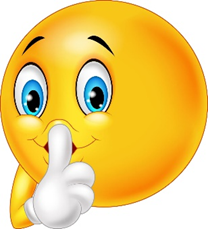 Učiteljica NatalijaSLOVENŠČINA - URJENJE BRANJA    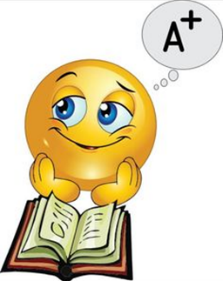 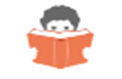 Za delo potebuješ:berilo,ravnilo.Najprej se usedi k mizi. Poravnaj hrbtenico, noge so spuščene na tla. Prepovedano je imeti noge pod ritko! Berilo odpri na poljubni strani. Izmeri razdaljo med glavo in berilom. Saj veš, da »z nosom« ne beremo. Vzemi ravnilo, ki ti bo služilo za pomoč, da ne boš preskakoval/a vrstice. Premisli, o čem govori besedilo, ki si ga prebral/a.Izbrano besedilo preberi. Čas branja je 20 minut. Moj namig: Prilagam ti kriterije za ocenjevanje:GLASBENA UMETNOST – SPOZNAJMO TOLKALA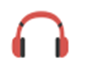 Za delo potrebuješ:-DZ za GUM,-peresnico.Se še spomniš spremljave pesmi Škrat Dobrošin. Vsi ste igrali na eno Orffovo glasbilo. Jaz sem pa bila ponosna na vas, saj ste bili zelo uigrani. Naj te spomnim. Igral/a si na PALČKE, ČINELE, ROPOTULJE, TRIANGEL, TAMBURIN, BOBEN (na njem si lahko sedel/a). Kako se igra na te instrumente ?  Moj namig: Na te instrumente se tolče, stresa, udarja,…S skupnim imenom imenom te instrumente poimenujemo MALA TOLKALA. Avstrijski glasbenik Carl Orff (beri Karl Orf) jih je iz velikih tolkal priredil za otroke.Katero pa je najstarejše tolkalo ? Moj namig: To so naše roke. Z njimi lahko UDARJAMO, PLOSKAMO, DRGNEMO, GLADIMO, TRKAMO, TLESKAMO in tako ustvarimo veliko zvokov. Tolkalo je glasbilo, na katero se igra s tolčenjem na napeto opno, ploščo.       Večina tolkal potrebuje tudi udarjalke (palice). So iz različnih materialov,          npr. volna, plastika, les, guma, kovina, zato z njimi lahko ustvarjamo         različne zvoke – nežne, grobe ...       Namesto udarjalk lahko uporabimo roke, npr. pri tamburinu.      Tolkalisti so glasbeniki, ki igrajo na tolkala. Po navadi so nameščeni        zadaj v orkestru. Tolkalisti so multitalenti. To pomeni, da ne igrajo samo            enega instrumenta, pač pa  morajo obvladati vsa tolkala. (bobne, triangel,            činele, ksilofone ...)Odpri DZ na str. 34. 1. naloga – Oglej si narisana tolkala. Napisala sem ti še opise narisanih tolkal.     Pavke (timpani) ali kotlasti bakreni bobni so različnih oblik in uglašeni na      določene obsege tonov. Zato na koncertih vidimo več pavk povezanih skupaj.  Opna, napeta čez obod, je lahko plastična ali iz telečje kože. Pavke imajo   pedala, s katerim tolkalisti uravnavajo višino tona. Najraje posnemajo grmenje topov, bitje srca ...Marimba (velik ksilofon): ploščice so razporejene kot klavirska klaviatura. Je nižje zveneč ksilofon. Ksilofon imamo tudi v šoli. Ksilofon ima lesene ploščice.Vibrafon (velik metalofon): pod vsako kovinsko ploščico je cev, ki obogati zvok. Ima vibrirajoč in trepetajoč zvok. Mali metalofon imamo v šoli. Ima kovinske ploščice.Zvončki imajo kovinske ploščice, ki so razporejene kot klavirska klaviatura. Krajše ploščice zvenijo višje, daljše pa nižje. Imajo svetel, zvončkljajoč in radosten zvok.Preberi besedilo v okvirčku, pod tolkali. Z zeleno barvico obkroži ključne besede. Moj namig: tolkalo, tolčenje na napeto opno, udarjalke.Samostojno reši nalogo v DZ, str. 35Moj namig: rešitve so napisane zgoraj pri 1.navodilu (z zeleno barvo).DODATNA NALOGA: Na spodnji povezavi si lahko ogledaš cel orkester tolkal. Tolkalisti so mladinci. Ko sem si posnetek ogledala, sem se spomnila na tebe. Tudi ti si pri našem igranju na mala tolkala s takšno vnemo, resnostjo in odgovornostjo pristopil/a k igranju. Uživaj ob poslušanju.https://www.youtube.com/watch?v=6ltP-OIuKNYMATEMATIKA - MNOŽENJE IN DELJENJE Z 0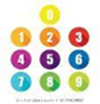 Za delo potrebuješ:-DZ za mat, str. 85, 86-peresnico.Najprej se boš ustno učil/a. Dobro preberi moje trditve. V namigih sem ti tudi podala odgovore, kako jaz razmišljam.Množenje s številom 0Premisli: - Imaš 3 škatlice. V vsaki škatlici sta 2 kocki. Koliko kock imamo? Moj namig:     3  2 = 6- Kaj pa če v škatlicah ne bi bilo nobene kocke? Kako bi zapisali račun za ta primer?   Moj namig:   3  0 = 0- Premisli: Kaj pa če vzamemo 4 (5 ali  6 ) prazne škatlice? Koliko kock imamo?Moj namig: 4  0 = 0        5  0 = 0        6  0 = 0- Kaj pa, če od škatlic s po dvema kockama, ne bi vzeli nobene škatlice? Koliko kock bi imeli?    Moj namig:  0  2 = 0Tako lahko ugotovimo,  da je pri množenju s številom 0 rezultat vedno 0. Deljenje s številom 0- Imaš 15 bonbonov, ki jih želiš razdeliti 3 učencem. Koliko bonbonov bo dobil vsak učenec?Moj namig:  15 : 3 = 5- Imaš 0 bonbonov, ki jih pravično razdeliš med 3 učence. Koliko bonbonov bo dobil vsak?Moj namig:  0 : 3 = 0Kaj pa če bi 0 bonbonov želel razdeliti med 5 (6 ali  7) učencev? Se rezultat kaj spremeni?Moj namig:  0 : 5 = 0       0 : 6 = 0        0 : 7 = 0- Imaš 15 bonbonov, vsakemu boš dal 0 bonbonov. Koliko učencev bo dobilo bonbone?  Moj namig:   15 : 0 =  NI SMISELNOMeni se zdi, da rezultat ni smiseln.Pomni: če število 0 delimo z nekim številom, dobimo rezultat 0; ( 0 : 5 = 5)števil s številom 0 ne delimo, saj rezultat ni smiseln (15 : 0 = 0).Sedaj  pa se boš učil/a s pomočjo DZ. Odpri ga na str. 85. Preberi naloge z besedilom. Moj namig: pri množenju s številom 0 je rezultat 0.               Če število 0 delimo z nekim številom, dobimo rezultat 0;               števil s številom 0 ne delimo, saj rezultat ni smiseln.Odpri DZ na str. 86. Reši 1. in 3. nalogo!Dobro preberi navodila. Če si pozabil/a pravilo množenja in deljenja z 0 pokukaj na str. 85. Tam boš našel/la pomoč!